                                                                                                                           13.10.2020OKULA UYUM VELİ BROŞÜRÜAna Okuluna başlayan çocukların zaman ve uzaklık kavramı tam oturmadığı için, ilk kaygıları bu yönde olur.Evimize ne kadar uzaklıktayım?Annem beni alacak mı?Çocuk, bu soruların cevaplarını yaşayarak öğreneceği için kaygıları da yüksek olmaktadır. İlk günlerde okulda kısa süre kalmak, annenin onu ne zaman alacağını saat üzerinden göstermesi, öğretmenle tanıştırıp, nasıl yardımlar isteyeceğini anlatması vs. çıkacak sorunları azaltabilmektedir.Okula Başladığında Çocuğun Alışması Gereken Durumlar*Anne-babadan ayrılma*Sorumluluklarını kendi başına yapabilme*Okul ortamının fiziki farklılığı*Aile içindeki esnek kurallar yerine okul kurallarının gelmesi*Diğer çocuklar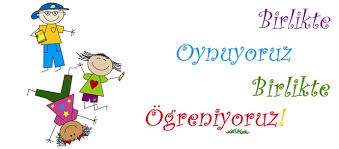 Normaldir…Okulu yeni başlayan  çocukta,  başlangıçta belirsizlik ve terk edilme(ayrılma) kaygısı yaşanır. Çoğunlukla koruyucu ve aşırı hoşgörülü aile ortamından gelen çocuklarda bu kaygılar daha yoğun yaşanır. Bu süreç içinde aileler de birçok kaygı yaşamaktadır. Bazen aileler çocuklarından ayrıldıkları için kendileriyle ilgili suçluluk ve kaygı duyguları yaşarlar ki bu sinyaller çocuğun okul korkusunu artırabilmektedir. Bu nedenle annenin kararlılığı ve iç rahatlığı çocuğun uyum süreci için çok önemlidir. Uyum sürecinin sağlıklı tamamlanabilmesi için ilk isteğimiz annenin de duygusal olarak hazır olmasıdır.Uyum   sürecindeki   çocukların  tepkileri   bireysel farlılıklar göstermektedir. Bazı çocuklar  ilk üç gün ya da bir hafta ilgili ve istekli olur. Okul onun için park gibidir. Ama zamanla annesi ile birlikte olmak ister, sürekli okula gelmenin anlamını yeni  kavrar  ve  tepki  gösterir.Diğer bazı çocuklar da en baştan itibaren anneden ayrılmak istemez. Sınıfa gelmesini, yanında olmasını, annesinin yedirmesini ister ve doğal olarak ağlama gözlenir.İlk haftalarda bazı davranış değişiklikleri olabilir (asilik, hırçınlık, aşırı duygusallık vb …)bu davranışları etiketlemeyin; geçicidir.Tüm bunlar ilk zamanlarda normaldir. Bilinçli ve öğretmeninizle işbirlikçi tutumunuz sayesinde  kısa sürede aşılacaktır.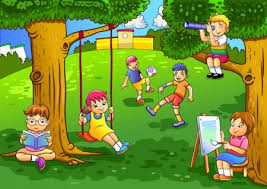 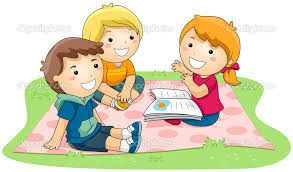 Çocuğunun Uyum Sürecini Kolaylaştırmak İsteyen Anne Babalara Tavsiyeler:Ailenin göstereceği kararlılık, sabır;  okul  öncesi  eğitime ve başladığı eğitim kurumuna ve sınıf öğretmenine gösterdiği inanç ve güven çocuğun uyumunu  kolaylaştırır.Çocuğunuza karşı empatik ve hoşgörülü olmak kadar bilinçli de olmanız gerektiği için aşağıdaki önerileri okumanızı isteriz.*Okulu hakkında çocuğa açıklama yapmak ve okulunu tanıtmak uyumu  kolaylaştırır.*Çocuğunuzu kucaklayarak değil elinden tutup yürüterek okula girin, özgüveni için bu gereklidir.* İlk  günlerde fazla  soru  sormak  çocuğun uyumunu bozabilir. Sadece "Günün nasıl geçti?" diyerek kendisinin anlatması beklenilmeli*Çocuğun   okulu   reddetmesi   durumunda, büyükanne/büyükbaba gibi aileden birinin çocuktan yana tutum göstermesi, ona güç verir ve tepkisini büyütür. Okula gidiş tüm aile bireyleri tarafından desteklenmeli ve aile bireyleri uyum içinde olmalıdır.*Çocuğunuzun  ilk  günlerde okulda  daha  kısa sürede kalmasını sağlayarak; çocuğunuzu okula kademeli olarak alıştırın.*Ayrılırken  ya  da sizi  görmediği bir anda  kaçar gibi gitmek   yerine   kısa   bir   vedalaşma   ile ayrılın.                                                                                  ZÜBEYDE HANIM ANAOKULU                                                                                        REHBERLİK SERVİSİ